        ПОСТАНОВЛЕНИЕ                                                                 		        КАРАР  21.05.2012г.                                                                                                           №  284О Координационном совете по охране труда при Исполнительном комитетеКайбицкого муниципального районаВ целях реализации основных направлений государственной политики в области охраны труда, соблюдения прав работников на труд в условиях, соответствующих требованиям охраны труда, обеспечения охраны труда в Кайбицком муниципальном районе и руководствуясь требованиями Закона РФ «Об основах охраны труда в Российской Федерации», Закона Республики Татарстан «Об охране труда в Республике ТатарстанПОСТАНОВЛЯЮ:        1. Создать Координационный совет по охране труда при Исполнительном комитете Кайбицкого муниципального района и утвердить его состав (приложение №1).2. Утвердить положение о Координационном совете по охране   труда при Исполнительном комитете Кайбицкого муниципального района(Приложение № 2).3. Признать утратившим силу постановление Главы Администрации Кайбицкого муниципального района от 24.12.2005 № 382 «О координационном совете по охране и условиям труда при администрации Кайбицкого района».       4.Контроль за выполнением данного постановления возложить на первого заместителя Руководителя Исполнительного комитета  И.М.Гайнуллина.                                                                                         А.Н.Макаровлист согласованияпостановления  Руководителя Исполнительного комитета Кайбицкого муниципального района1.Наименование документа: О Координационном совете по охране труда при Исполнительном комитете Кайбицкого муниципального района.2.Проект подготовлен: ГКУ «Центр занятости населения»Управляющий делами Д.А. Бадертдинова _______________________                                                                                          (подпись, дата)    Регистрационный номер документа___________________________3.Визы руководителей структурных подразделений района, предприятий, организаций: 4.Передано на доработку: _______________________________ 5.Передано на подпись: _________________________________                                                  Приложение № 1                                                                               к постановлению Руководителя                                                                      Исполнительного комитета                                                                         от ___________ 2012 г. №____СОСТАВ КООРДИНАЦИОННОМ СОВЕТА ПО ОХРАНЕ ТРУДАПРИ ИСПОЛНИТЕЛЬНОМ КОМИТЕТЕ КАЙБИЦКОГО МУНИЦИПАЛЬНОГО РАЙОНАПредседательСекретарьЧлены Совета                                                  Приложение № 2                                                                               к постановлению Руководителя                                                                      Исполнительного комитета                                                                         от ___________ 2012 г. №____ПОЛОЖЕНИЕО КООРДИНАЦИОННОМ СОВЕТЕ ПО ОХРАНЕ ТРУДАПРИ ИСПОЛНИТЕЛЬНОМ КОМИТЕТЕ КАЙБИЦКОГО МУНИЦИПАЛЬНОГО РАЙОНА1. Координационный совет по охране труда при Исполнительном комитете Кайбицкого муниципального района(далее - Совет) создается в целях реализации государственной политики в области охраны труда в Кайбицком муниципальном районе.2. Совет осуществляет свою деятельность во взаимодействии органов местного самоуправления с работодателями, службами охраны труда организаций, органами государственного управления в области охраны труда, надзора и контроля, фондом социального страхования, объединениями профсоюзов и другими общественными организациями.3. Совет в своей деятельности руководствуется Конституцией Российской Федерации, Конституцией Республики Татарстан, нормативно-правовыми актами Российской Федерации и Республики Татарстан в области охраны труда, а также настоящим Положением.4. Основными задачами Совета являются:координация деятельности по реализации государственной политики в области охраны труда;контроль за выполнением работодателями требований охраны труда;защита прав работников на безопасные условия и охрану труда на рабочих местах;анализ существующего состояния условий и охраны труда в организациях различных форм собственности и принятие мер по их улучшению;разработка и принятие территориальных программ улучшения условий и охраны труда;проведение семинаров, совещаний, "круглых столов", "дней охраны труда" с участием руководителей и специалистов организаций, представителей органов исполнительной власти, организаций и лабораторий, оказывающих услуги в области охраны труда, научных организаций, медицинских учреждений, учебных центров по охране труда, а также других мероприятий по охране труда;проведение смотров-конкурсов на лучшую организацию работ по охране и условиям труда среди организаций всех форм собственности.5. Совет в соответствии с возложенными на него задачами:рассматривает вопросы, связанные с реализацией действующего законодательства об охране труда;создает рабочие группы для разработки территориальных программ улучшения условий и охраны труда;осуществляет контроль за реализацией территориальных программ улучшения условий и охраны труда;планирует посещение членами Совета организаций всех форм собственности в целях изучения и анализа состояния условий и охраны труда и принятия мер по их улучшению;рассматривает вопросы правильности предоставления работодателями компенсаций работникам за тяжелую работу, работу с вредными и (или) опасными условиями труда, в том числе молока или других равноценных пищевых продуктов;организует участие организаций всех форм собственности в смотрах-конкурсах на лучшую организацию работ по охране и условиям труда;определяет победителей смотров-конкурсов на лучшую организацию работ по охране и условиям труда среди организаций всех форм собственности;содействует организациям по вопросам внедрения передовых методов и форм профилактической работы в области охраны труда и производственной санитарии;содействует созданию служб охраны труда в организациях с численностью работающих более 50 человек;рассматривает причины групповых несчастных случаев, несчастных случаев со смертельным исходом и меры, принимаемые по их устранению;рассматривает результаты проверок, проведенных органами надзора и контроля в организациях, допустивших рост или имеющих высокий уровень производственного травматизма, аварийности и профессиональной заболеваемости;содействует активизации проведения аттестации рабочих мест по условиям труда с последующей сертификацией работ по охране труда в организациях всех форм собственности;заслушивает на своих заседаниях работодателей о предпринимаемых мерах по предупреждению производственного травматизма и профессиональной заболеваемости, улучшению условий и охраны труда на рабочих местах;вносит предложения в органы государственной инспекции труда в Республике Татарстан, прокуратуры, Роспотребнадзора по Республике Татарстан, другие органы надзора и контроля о принятии мер в отношении работодателей, допустивших нарушения требований законодательства об охране труда, высокий уровень производственного травматизма и профессиональной заболеваемости;вносит предложения Руководителю Исполнительного комитета Кайбицкого муниципального района о поощрении работодателей, имеющих положительный опыт улучшения условий и охраны труда на рабочих местах, внедряющих безопасные технологии и средства производства;рассматривает текущее состояние дел по заключению в организациях коллективных договоров и соглашений по охране труда, обучению руководителей и специалистов по охране труда, обеспечению работающих специальной одеждой, специальной обувью и другими средствами индивидуальной защиты;содействует распространению передового отечественного и зарубежного опыта работы по улучшению условий и охраны труда.6. Председателем Совета является первый заместитель руководителя Исполнительного комитета,( курирующий вопросы охраны труда).7. Состав Совета утверждается Постановлением Руководителя Исполнительного комитета Кайбицкого муниципального района.. В состав Совета могут входить представители органов местного самоуправления, руководители и специалисты организаций всех форм собственности, представители государственной инспекции труда в Республике Татарстан, Роспотребнадзора по Республике Татарстан, местных органов фонда социального страхования, профсоюзов и других общественных организаций (по согласованию).8. Совет осуществляет свою деятельность в соответствии с планом работы, который принимается на заседании Совета и утверждается Руководителем Исполнительного комитета.9. Заседание Совета считается правомочным, если на нем присутствует более половины его членов.10. Заседания Совета проводятся не реже 1 раза в квартал.Решения Совета принимаются открытым голосованием и считаются принятыми, если за них проголосовало более половины присутствующих на заседании членов Совета. В случае равенства голосов решающим является голос председателя.Заседания Совета оформляются протоколами, которые подписываются председателем и секретарем.    РЕСПУБЛИКА ТАТАРСТАНРУКОВОДИТЕЛЬ ИСПОЛНИТЕЛЬНОГО КОМИТЕТАКАЙБИЦКОГО МУНИЦИПАЛЬНОГО РАЙОНА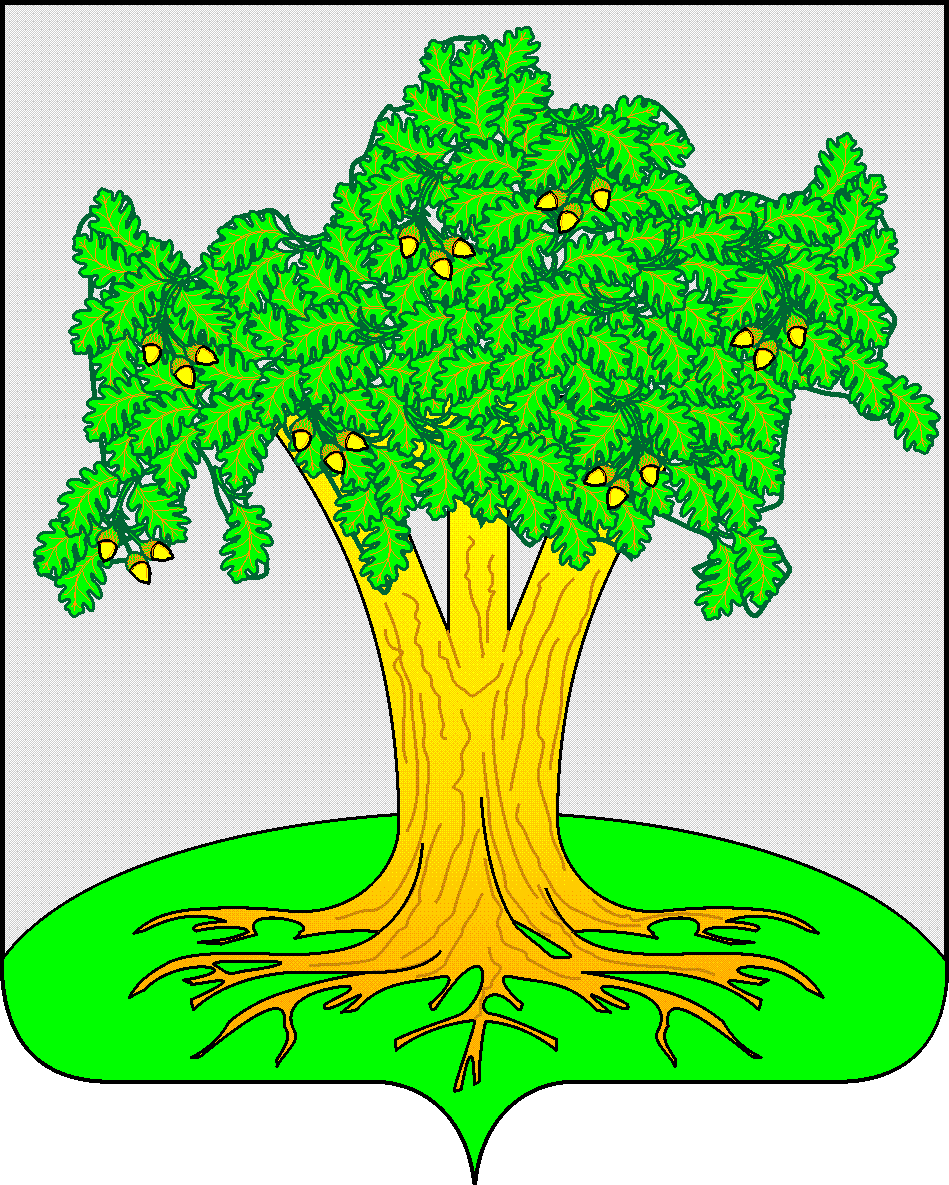 ТАТАРСТАН РЕСПУБЛИКАСЫКАЙБЫЧ МУНИЦИПАЛЬ РАЙОНЫБАШКАРМА КОМИТЕТЫҖИТӘКЧЕСЕНаименование подразделения, должность согласующегоФ.И.О.Дата передачи насогласованиеПодпись, дата согласования краткое содержание замечаний Замечание устранено, подпись, датаПервый заместитель Руководителя Исполнительного комитета Гайнуллин И.М.Директор ГКУ «Центр занятости населения»Канашов И.Г.Начальник организационно-правового отдела Сибгатуллин А.Н.